King Saud University						             Course Syllabus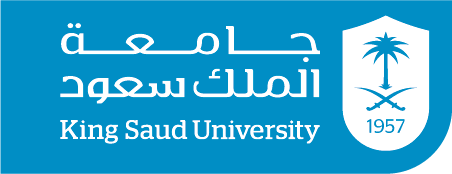 College of Arts 							Semester: 1st  Semester/2014Department of English Language and Literature                                 Academic Year: 1435-1436Instructor’s information:Course information:Methods of assessment:Weekly Syllabus:Ground Rules:Participation and Attendance: This course relies heavily on the lectures, in-class discussions, and activities. Therefore, participation is highly appreciated and valued.  Consistent attendance is expected due to the complexity of the course. Students who do not attend will find the content difficult to understand. Note: For every two times you are late, it will be considered one absence.Plagiarism:The department doesn’t tolerate plagiarism and has a strict policy against it. If a student takes someone else’s work or ideas, whether from a book or a website, and passes them off as her own, she is plagiarizing. The instructor has the right to give a zero to those who plagiarize. Email:This is a professional environment. Students should use formal English when addressing their instructor. The topic should always be related to the course. Email names should be professional as well. Using your @ksu.edu.sa email is advised. Instructor’s name Ms. Wafa AlJuaythinOffice Hours Sun 12-1, Mon. 12-1, Tues 12-1, Thursday 12-1Office number126Email addresswaljuaythin@ksu.edu.sa Course Title Composition IICourse Number Eng. 213Course descriptionThis course is an introductory course to writing essays specifically, the compare and contrast essay and the example essay. Students will be able to apply the use of a writing sequence: prewriting activities, brainstorming, outlining, and ending with drafting, and editing. Students also will be able to properly write a four paragraph essay, consisting of an introduction, two developmental paragraphs and a conclusion on unseen topics. The classes will emphasize active student participation and give plenty of opportunities for student leadership of discussion.Course Objectives To identify and improve the use of thesis statements.      To apply the use of a writing sequence.To be able to properly write a four paragraph essay on unseen topics, To be able to write different types of essays on unseen topics.To write an outline to plan essays and/or to determine if an essay is well organized.To use transition between paragraphs.To write different types of essays: example essay and the compare-and-contrast essay.TextbookRegina L. Smalley, Mary K. Rutten, Joan Rishel Kozyrv(eds.), Refining Composition Skills, Rhetoric and Grammar, fifth edition, Boston: Heinle and Heinle, 2001TypeDistributionDue Date	                        Date of Feed-back (approximate)        5 Assignments25%   8/9, 15/922/9, 27/10                15/9, 22/9,13/10, , 3/11, 1/12                                      24/11       portfolio 5%      15/12	21/122 Midterms30%10/11, 8/12	10/11, 18/12Final exam40%Makeup Exam Policy:If a student misses her midterm, a makeup exam will not be offered unless she provides a medical excuse from a government hospital. The makeup exam will include the whole syllabus (from the beginning until the end of the semester).  The makeup exam will be done during the review week. Makeup Exam Policy:If a student misses her midterm, a makeup exam will not be offered unless she provides a medical excuse from a government hospital. The makeup exam will include the whole syllabus (from the beginning until the end of the semester).  The makeup exam will be done during the review week. Makeup Exam Policy:If a student misses her midterm, a makeup exam will not be offered unless she provides a medical excuse from a government hospital. The makeup exam will include the whole syllabus (from the beginning until the end of the semester).  The makeup exam will be done during the review week. WeekDateTopicPages1Registration week28/9/2014Revision of writing paragraphs. The topic sentence. Introduction to an Essay: The thesis statementAssignment 117, 18,19, 20, 21105- 106-107-108315/9/2014Introduce and practice writing different introductions to an Essay:Turnabout. Relevant quotation.Funnel.Dramatic Irony.Assignment 2108-109-110-111-112-113-114-115-116422/9/2014Introduce and practice writing developmental paragraphs and a conclusion to an essay.Introduce and practice writing an outline.Assignment 3117-118-119-120- 121-122-123-124-1255Hajj Break613/10/2014Workshop on doing outline and writing introductions, developmental paragraphs, and conclusions.720/10/2014Introduce Example essay.137- 138- 139-140- 141-142827/10/2014Workshop- practice writing example essay.Assignment 4143-144-145- 146- 14793/11/2014Read the students' example essays to comment on them.1010/11/20141st Midterm.1117/11/2014Introduce and learn the compare and contrast essay.163-164-165-166-1671224/11/2014Workshop on compare and contrast essay.Assignment 5168- 169- 170- 171-172-173- 174-175- 176-177131/12/2014Read the students' compare and contrast essays. 148/12/20142nd Midterm.1515/12/2014Revise all previous work.Due date of the students' portfolios.  